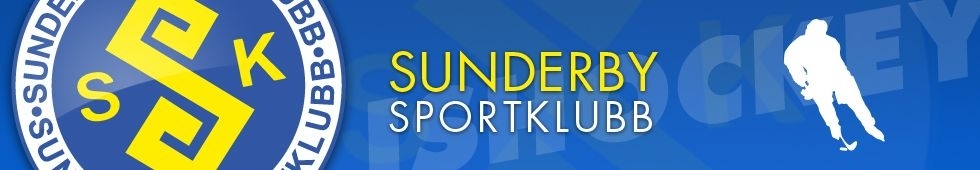 Mötesprotokoll Föräldramöte SSK HP06 150928Pressentation Ledare:Patrrik Nordmark	HuvudtränareTobias Jönsson	Ass. TränareFredrik Schäder	Ass. TränareRobert Ramstad	Ass. TränareMaterialare		Tord Öström, Wesa RiihinenLagledare		.....................Kassör		Åsa WikströmUtverdering föregående säsong:
Utvärderingen av föregående säsong var väldigt positiv, överlag är alla spelare och föräldrar väldigt nöjda med förra säsongen. Vi har tag tagit till oss av era åsikter både possitiva och sådana vi bör tänka på till detta år.Målsättning denna sässong:Ha en bra lagkänslaUtveckla vår skridskoåkning, teknik och smålagsspel vid varje träningspassVisa kämpaglöd i alla lägenFair Play gäller för ledare, spelare och föräldrar.Träningar:Tisdagar 17.10-18.10Torsdagar 16.00-18.00Söndagar 10.00-11.00Att tänka på vid träningar:Vara färdigombytt senast 10 minuter innan träningen börjar. Inga föräldrar i omklädningsrummet 10 minuter innan träningen börjar. Ej heller några föräldrar i spelarbås.Det är bra om spelarna lär sig byta om helt själva före och efter träning, vuxna hjälper förstås till med skridsoknytning. Vi ledare och ni föräldrar ska uppmuntra barnen att byta om och duscha i ishallen. Ge barnen gärna 15-20 minuter själva i omklädningsrummet efter träning/match så de kan byta om, duscha, prata med varandra, lyssna på musik mm. Det är bra för lagsammanhållningen/lagkänslan.Använd skridskoskydd hela vägen till isen. Ishockeyklubbor lämnas utanför omklädningsrummet.Det är bra om föräldrarna meddela om deras barn inte kommer att deltaga på en träning, via FB-grupp mail eller kontakt med någon av tränarna.Vi strävar efter att vara minst tre tränare på varje träning. Vid frånvaro av ordinarie tränare kan föräldrar behövas. Ni som känner att ni vill hjälpa till med detta meddela PatrikMålvakter:
Anmälan har skickats ut till alla spelare/föräldrar via laget .se, utifrån dessa anmälningar har vi satt ihop en målvaktlista för de barn som vill prova på att stå i mål på träningar/matcher. Om det är så att den spelare som är satt som målvakt en träning inte kommer att kunna närvara eller inte vill vara målvakt så åligger det förälden att kontakta nästa spelare på målvakslistan och erbjuda målvaktsplatsen till den.Om man ska var målvakt på en träning bör man komma lite tidigare till hallen, ca 30 miuter.Matcher:
Vi kommer att delta med två lag i seriespel. Ett lag i södra- och ett lag i mellersta serien. Södra		MellerstaAntnäs/broklyn	Bodens HFLuleå HF Röd		Kalix UHF RödLuleå HF Svart	Kalix UHF VitPiteå/Saik Vit		Luleå HF VitPiteå/Saik Röd	Luleå HF GulRosvik		Piteå/Saik SvartSunderby Vit		Sunderby BlåDet är hemma/borta möte, dvs 12 matcher/lag. Max 15 spelare + målvakt per match. Samling 45 minuter innan match. Anmälan till matchkommer att skickas ut söndag, sista svarsdag är på efterföljande tisdag. Matcher kommer att spelas varje helg från 14 november till 13 februari med uppehåll under julen 20 december till 8 januari.Cuper:
Vi har för avsikt att spela fyra cuper i vinter. Vardia Cup i Kalix	24 oktoberRenberg cup i Piteå	12-13 mars (I dagsläget är det osäkert med Renberg cup då Patrik kontaktade Piteå igår var denna cup fullbokad. Om Piteå kan ordna en till spelplan finns det möjlighet för oss att delta.)Egen cupYtterligare en cup	troligtvis i februari LHFEgen cup
Patrik ska kontakta föreningsservice angående istid för att arrangera en egen cup. Önskemål från föräldrar var under november-december. Några föräldrar planerar att resa bort under jullovet. Enligt Christina kan det vara lättast att få istid för cup under jul/nyår då det är juluppehåll i seriespelet. Ett alternativ kan vara att köra cup i mars om det inte blir någon Renberg cup.Lagaktiviteter:
Vi ska som föregående år gå på en Luleå Hockey match, datum är ännu ej bestämt.Ytterligare lagaktivitet vore bra, kanske bowling.Off-ice aktivitet
Det kom förfrågan om off-ice aktivitet som vi körde förra året.Slipning:
Tord kommer att slipa skridskor på söndag efter träningen. Vill ni ha slipat så lämna skridskorna efter söndagsträningen och sedan får ni hämta dessa i vårat förråd, kod till förrådet är 0506.Föräldragrupp:
Till varje hemma match måste följande områden bemannas av föräldrar.Sekretariat 	ca 4 personerFika	ca 3 peronerMatchvärd	     1 personDomaransvarig 1 personVi utsåg följande ansvariga för de olika områdena.August Sandkvist	DomaransvarigÅsa Nordström	SekretariatansvarigLinda Månsson	FikaansvarigVi kommer även i år att ha torsdagsfika, Malin Vikström kommer att ansvara för det.Lagkläder:
Vi kommer att erbjuda alla som vill köpa nya klubbdressar alternativt att komplettera lösa delar. Vi gör en gemensam beställning hos Team Sportia.Ekonomi:
Vi har bra balans i ekonomin i laget. Det är lite drygt 60.000 kr i våran lagkassa. Vi kommer att ta in ett föräldrabidrag på 606 kr per spelare.Föräldrabidraget sätts in på vårt lagkonto hos SSKBG 129-9262PG 482488-4OBS! märk betalningen med Barnets namn samt HP06, till exempel Joel Nordmark HP06För att spela hockey i SSK måste man också vara medlem i föreningen. Enskild medlem kostar 200 kr per år och familjemedlemskap kostar 400 kr. Inbetalningskort brukar skickas ut av SSK, i annat fall hör av er till kansliet på telefonnummer 0920 -261176Utöver denna avgift kommer det att tillkomma avgifter för cuperna.Övrigt:
i samband med träning och matcher kommer vi att spela musik i omklädningsrummet och där får pojkarna välja varsin låt som vi kommer att lägga i en spellista. Maila Patrik på putte_nordmark@hotmail.com och meddelar vilket låt och artist/grupp er son valt. Vi kommer att lägga upp en spellista på spotify så kolla så låten finns där.